	Fjällnäset 		202204 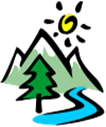 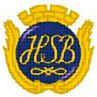 Informationsblad till alla medlemmarVi hälsar våra nya medlemmar hjärtligt välkomna till vår förening!Styrelsen delar ut informationsbladet med jämna mellanrum för att kort informera om föreningens aktuella projekt samt övriga aktuella frågor. Aktuellt nu är renovering av Tak och IMD-el.Besök vår hemsida för aktuell informationhttps://www.hsb.se/stockholm/brf/fjallnaset/ TakEntreprenadens tidsplan för färdigställande av takrenovering är 2-3 veckor per hus på Högklintavägen och 5-6 veckor för huset på Humblegatan. Tidsschemat för Högklintavägen 20 är nästan klart. Hela entreprenaden beräknas vara klar senast 30e september.Entreprenör är Nynästak. De har tillstånd att parkera på övre gården och de har tillgång till föreningslokalen för rast, lunch, byta om, etc.IMD elDet kommer tyvärr att ta lång tid innan vi kan komma i gång med installation av IMD-el pga. Vattenfalls långa handläggningstid (6-8 månader). Entreprenör är Infometric.OdlingsbäddarPå garagetaket kan du själv-odla i pallkragar. Är du intresserad – hör av dig till styrelsen senast 15e maj.Förvaring av gasolGasol får bara förvaras i behållare om mindre än fem liter (ex. blå campingbehållare) i flerfamiljshus. Aktuellt behov avgör antal gasolbehållare. Det normala behovet i ett hushåll anses vara två behållare, en för drift och en i reserv. Förvaring av gasolbehållare på vind, i källarförråd och flerbilsgarage är dock förbjudet (se rekommendationer på MSBs hemsida./Styrelsen